AFSLUTNINGSTURNERINGSå er det tid til klubbens sidste turnering – 	den er både sjov og hyggelig og vejret plejer at være perfekt 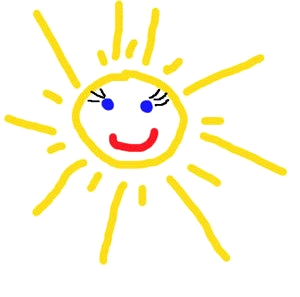 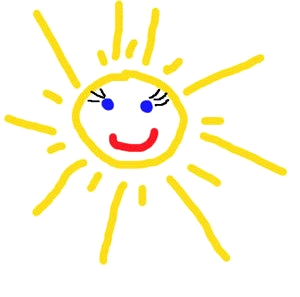 På den store bane spiller vi stableford i 3 lige store rækker og påMaglehøj spiller vi i en række og alle rækker er over 18 huller.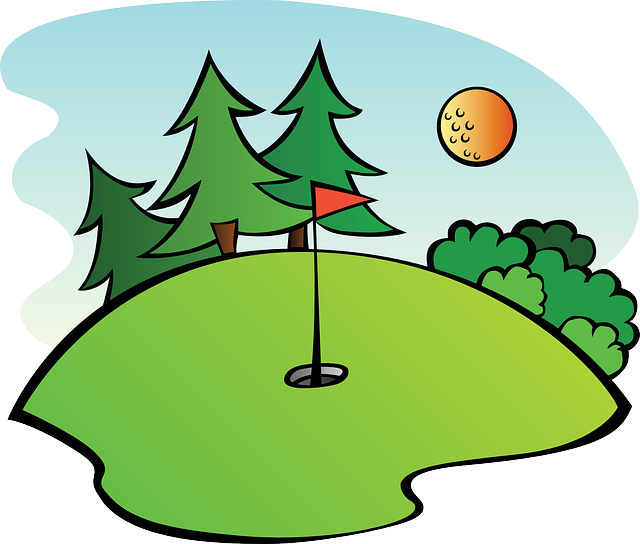 På stor bane er der tættest på - på hul 3, 8, 10 og 17På Maglehøj er der tættest på – på hul 9 (kun i første runde)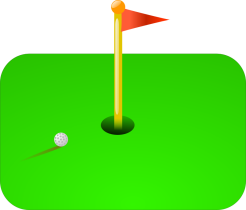 Cafe´en tilbyder en dejlig buffet til 89,- som man kan bestille og betale samtidig med tilmelding i golfbox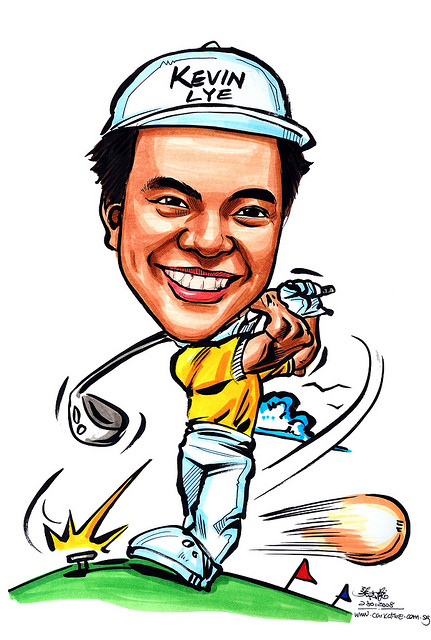 Skynd dig – vi ved der bliver rift om pladserne Tilmeld dig i golbox	Turneringsudvalg / Britta & Alver